CÂMARA MUNICIPAL DE JACAREÍ18ª LEGISLATURA - ANO IIIRESUMO DA ATA ELETRÔNICA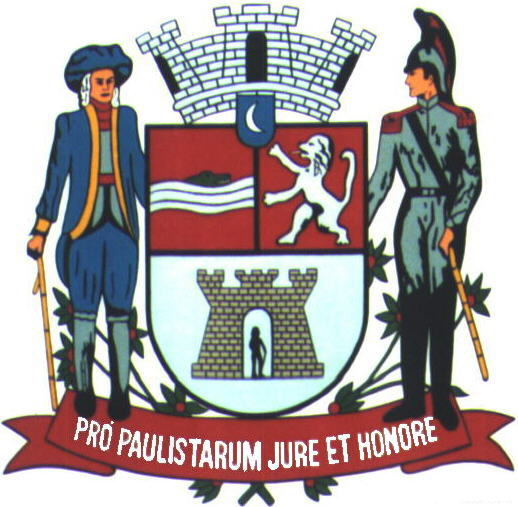 14ª SESSÃO ORDINÁRIARealizada em 04/05/2023Horário: 9h27min18ª (DÉCIMA OITAVA) LEGISLATURA - ANO IIIRESUMO DA ATA ELETRÔNICA DA12ª (DÉCIMA SEGUNDA) SESSÃO ORDINÁRIAAos quatro (04) dias do mês de maio (05) do ano dois mil e vinte e três (2023), iniciando às nove horas e vinte e sete minutos (9h27), compareceram à Câmara Municipal de Jacareí, a fim de participar de Sessão Ordinária regimentalmente designada, os seguintes Vereadores: ABNER ROSA – PSDB; DUDI - PL; HERNANI BARRETO - REPUBLICANOS; LUÍS FLÁVIO (FLAVINHO) - PT; MARIA AMÉLIA - PSDB; PAULINHO DO ESPORTE - PSD; PAULINHO DOS CONDUTORES - PL; ROBERTO ABREU - UNIÃO BRASIL; DR. RODRIGO SALOMON - PSDB; ROGÉRIO TIMÓTEO - REPUBLICANOS; RONINHA - PODEMOS; SÔNIA PATAS DA AMIZADE - PL; e VALMIR DO PARQUE MEIA LUA - UNIÃO BRASIL. 	A Sessão Ordinária aconteceu numa quinta-feira, em razão da aprovação do Requerimento nº 170/2023 e teve a Presidência do Vereador ABNER ROSA – PSDB, tendo para secretariá-lo os pares SÔNIA PATAS DA AMIZADE e PAULINHO DO ESPORTE, respectivamente 1ª e 2º Secretários.	ABERTURA: A 14ª Sessão Ordinária foi aberta pelo Presidente ABNER ROSA – PSDB, após a constatação de “quórum”, determinou a execução do Hino Nacional Brasileiro e, em seguida, a leitura de um trecho bíblico pelo Vereador PAULINHO DOS CONDUTORES - PL	Ato contínuo, na forma regimental o Senhor Presidente submeteu ao Plenário seu Requerimento Verbal solicitando a inversão das fases da sessão, sendo aprovado, passando imediatamente à ORDEM DO DIA.	FASE DA ORDEM DO DIA: Discussão e votação de proposituras: 	1. Discussão única do PLE nº 06/2023 – Projeto de Lei do Executivo. Autoria: Prefeito Municipal Izaias José de Santana. Assunto: Reajusta o vencimento dos servidores públicos ativos, inativos e pensionistas da Administração Pública Direta e Indireta do Município de Jacareí.	Registramos que no início e durante toda a discussão do Projeto houve manifestação das pessoas presentes nas galerias. No final da discussão do Projeto, houve também uma solicitação por parte do Vereador Luís Flávio requerendo uma reunião com os vereadores e representantes do Sindicato dos Servidores Públicos do Município de Jacareí, o que foi recusado pela Presidência. 	Após discussão, o PLE nº 06/2023 – Projeto de Lei do Executivo foi aprovado por dez (10) votos favoráveis e dois (02) votos contrários.	2. Discussão única do PLL nº 21/2023 – Projeto de Lei do Legislativo. Autoria: Vereadores Abner Rosa, Sônia Patas da Amizade e Paulinho do Esporte (Mesa Diretora do Legislativo). Assunto: Reajusta o vencimento dos servidores públicos ativos e inativos e dos pensionistas da Câmara Municipal de Jacareí.	Após discussão, o PLL nº 21/2023 – Projeto de Lei do Legislativo foi aprovado por doze (12) votos favoráveis	3. Discussão única do PLL nº 22/2023 – Projeto de Lei do Legislativo. Autoria: Vereadores Abner Rosa, Sônia Patas da Amizade e Paulinho do Esporte (Mesa Diretora do Legislativo). Assunto: Reajusta o subsídio dos Secretários da Prefeitura Municipal de Jacareí.	Após discussão, o PLL nº 22/2023 – Projeto de Lei do Legislativo foi aprovado por oito (08) votos favoráveis e quatro (04) votos contrários.	Após a aprovação do PLL nº 22/2023 o Senhor Presidente consultou o Plenário para suspensão da sessão para horário de almoço das 13 às 14horas e no retorno realizarem uma Reunião na Sala da Presidência para esclarecimento de dúvidas sobre os próximos projetos a serem votados, por solicitação do Vereador Hernani Barreto. O Egrégio Plenário aprovou as duas consultas.	Neste momento, o Senhor Presidente, retornando do intervalo do almoço e da reunião com os vereadores, reabriu a sessão e após a constatação de “quórum”, determinou a continuidade da Ordem do Dia.	4. Discussão única do PLE nº 07/2023 – Projeto de Lei do Executivo. Autoria: Prefeito Municipal Izaias José de Santana. Assunto: Altera a referência dos cargos da Administração Direta e Indireta do Município de Jacareí e cria Funções Gratificadas. 	Após discussão, o PLE nº 07/2023 – Projeto de Lei do Executivo foi aprovado por doze (12) votos favoráveis	5. Discussão única do PR nº 03/2023 – Projeto de Resolução. Autoria: Vereadores Abner Rosa, Sônia Patas da Amizade e Paulinho do Esporte (Mesa Diretora do Legislativo). Assunto: Altera a Resolução nº 740, de 16/02/2022, referente às referências de cargos da Câmara Municipal de Jacareí.	Após discussão, o PR nº 03/2023 – Projeto de Resolução foi aprovado por doze (12) votos favoráveis	FASE DO EXPEDIENTE: Registramos os trabalhos dos Vereadores que foram lidos e votados na forma regimental. 	ABNER: Indicações Protocoladas: 1742 1743 1744 1745 1746. Moção lida em Plenário: 0266 - Tramitado em Plenário - Moção Congratulatória ao Professor Allan Peloggia pela convocação para fazer parte da comissão técnica da Seleção Brasileira Feminina de Futsal categoria adulta.	DUDI: Indicações Protocoladas:1634 1635 1636 1637 1638 1639 1640 1641 1642 1643 1738 1739 1740 1741 1748 1749. Requerimentos deliberados pelo Plenário: 0179 - Aprovado - À CCR RioSP, solicitando previsão de início e término das obras a serem executadas na Rodovia Presidente Dutra, s/n, km 155, Jardim Limoeiro, São José dos Campos – Panasonic – até o Bairro Villa Branca, neste Município. 0181 - Aprovado - Ao Governador do Estado de São Paulo, solicitando disponibilização de verba para finalização da obra de implantação da vicinal de ligação da Rodovia Nilo Máximo (SP-077) à Avenida João Lino Filho, neste Município. 0182 - Aprovado - Ao Deputado Estadual André do Prado, solicitando intermediação para viabilizar o cumprimento do Requerimento nº 181/2023, encaminhado ao Governador do Estado de São Paulo, solicitando disponibilização de verba para finalização da obra de implantação da vicinal de ligação da Rodovia Nilo Máximo (SP-077) à Avenida João Lino Filho, neste Município. Moções lidas em Plenário: 0249 - Tramitado em Plenário - Moção de Aplausos e Congratulações à jovem Bárbara Moreira, pela brilhante conquista de formação em Nutrição pela Universidade Estadual de Campinas (Unicamp). 0255 - Tramitado em Plenário - Moção de Aplausos em homenagem à Sra. Simone Cappucci, bailarina e professora, pela sua contribuição para o desenvolvimento da dança em nossa cidade, em celebração ao Dia Internacional da Dança, comemorado no dia 29 de abril. 	HERNANI BARRETO: Indicações Protocoladas: 1682 1683 1684 1685 1686 1687 1688 1689 1690 1691 1692 1722 1728 1729 1736. Requerimentos deliberados pelo Plenário: 0178 ** Aprovado - Ao DER - Departamento de Estradas de Rodagem do Estado de São Paulo, solicitando serviços de manutenção de trecho localizado na Rodovia Geraldo Scavone, em frente ao número 2266, próximo ao retorno que dá acesso ao Jardim Califórnia, neste Município. Pedido de Informações deliberado pelo Plenário: 0088 - Aprovado - Requer informações quanto às falhas na camada asfáltica e calçamento da Terceira Ponte, denominada “Governador Mário Covas”. Moções lidas em Plenário: 0261 - Tramitado em Plenário - Moção Congratulatória ao Clube de Tênis de Mesa de Jacareí – CTMJ,pela conquista das medalhas de ouro na categoria Absoluto A feminino, no sub-19 e sub-21, na quarta edição de TMB Challenge Plus de 2023, realizado nos dias 28 a 30 de abril.	LUÍS FLÁVIO (FLAVINHO): Indicações Protocoladas: 1621 1622 1623 1624 1629 1630 1631 1632 1633 1646. Pedidos de Informações deliberados pelo Plenário:0091 - Aprovado - Requer informações sobre a disponibilidade de professores de educação especial e de estagiários no atendimento educacional especializado no município de Jacareí. 0092 - Aprovado - Requer informações sobre o atendimento disponibilizado pelo CAPS Infanto-Juvenil às crianças e adolescentes com transtornos globais do desenvolvimento – inclusive com Transtorno do Espectro Autista – no município de Jacareí.	MARIA AMÉLIA: Indicações Protocoladas: 693 1694 1695 1696 1697 1698 1699 1700 1701 1702 1703 1704 1705 1706 1707 1708 1709 1710 1711 1712 1723 1724 1725 1726 1727 1730 1731 1732. Moções lidas em Plenário: 0247 - Tramitado em Plenário - Moção Congratulatória ao Corpo de Bombeiros de Jacareí pelo Dia Internacional dos Bombeiros. 0256 - Tramitado em Plenário - Moção Congratulatória à equipe de Jacareí que conquistou uma medalha de ouro e quatro de prata na 25ª edição dos Jogos da Melhor Idade (JOMI), em Guaratinguetá.	PAULINHO DO ESPORTE:  Indicações Protocoladas: 1735 1737 1747.	PAULINHO DOS CONDUTORES: Requerimentos deliberados pelo Plenário: 0172 - Aprovado - Ao Deputado Estadual André do Prado, solicitando que interceda junto ao Governo do Estado de São Paulo para averiguar a possibilidade de que o Restaurante Bom Prato de Jacareí estenda seu funcionamento aos domingos e feriados, por tempo indeterminado, inclusive com a oferta de jantares.	ROBERTO ABREU: Indicação Protocolada: 1620. Moções lidas em Plenário: 0245 - Tramitado em Plenário - Moção de Agradecimento ao Secretário de Infraestrutura, Sr. Edgard Takashi Sasaki, extensiva a todas as suas equipes de colaboradores, pela presteza com que se dedicam aos atendimentos das demandas encaminhadas. 0246 - Tramitado em Plenário - Moção Congratulatória ao Professor Állan Peloggia por sua convocação para participar como Analista de Desempenho da Seleção Brasileira de Futsal Feminino no Torneio Internacional "Futsal Nations Cup", a ser realizado em Xanxerê-SC no período de 7 a 14 de maio.sexta-feira, 5 de maio de 2023. 	 RODRIGO SALOMON: Indicações Protocoladas: 1608 1609 1644 1645. Moção lida em Plenário: 0260 - Tramitado em Plenário - Moção de Repúdio ao Vice-Presidente da República, Sr. Geraldo Alckmin, pela imagem de apoio ao "Minha Criança Trans". 	ROGÉRIO TIMÓTEO: Indicações Protocoladas: 1610 1611 1612 1613 1614 1615 1616 1617 1618 1619 1625 1626 1627 1628 1721. Requerimentos deliberados pelo Plenário: 0171 - Aprovado - À EDP, solicitando capina e limpeza em área localizada na Avenida das Indústrias, no Jardim das Indústrias, ao lado do nº 584.0173 - Aprovado - À EDP, solicitando providências cabíveis quanto ao poste reclinado na Estrada Municipal Abade Biagino Chieffi, no Bairro Pagador de Andrade, próximo ao km 4, neste Município. 0180 - Aprovado - À EDP, solicitando providências cabíveis mediante a Lei Municipal nº 6.469/2022, quanto à notificação da empresa que utiliza os postes como suporte de seus cabeamentos, pois há diversos fios caídos na Avenida Dom Pedro I, no Parque dos Príncipes na altura do nº 301.  Pedidos de Informações deliberados pelo Plenário: 0087 - Aprovado - Requer informações acerca da obra do Parque Linear no Parque Imperial.	RONINHA: Indicações Protocoladas: 1713 1714 1715 1716 1717 1718 1719 1720Pedido de Informações deliberado pelo Plenário: 0089 - Aprovado - Requer informações sobre vazamento de água limpa verificado na Avenida dos Migrantes, no Parque Meia Lua. 0090 - Aprovado - Requer informações sobre casos de contaminações por dengue. Moções lidas em Plenário: 0257 - Tramitado em Plenário - Moção Comemorativa ao Dia Nacional do Líder Comunitário, celebrado em 5 de maio. 0258 - Tramitado em Plenário - Moção Comemorativa ao Dia Nacional do Expedicionário, celebrado em 5 de maio. 0259 - Tramitado em Plenário - Moção Congratulatória e menção de mérito à Sra. Sandra Regina LopesGonçalves do Nascimento pelo transcurso do seu aniversário, celebrado em 2 de maio.	SÔNIA PATAS DA AMIZADE: Indicações Protocoladas: 1675 1676 1677 1678 1679 1680 1681 1733 1734: Requerimento deliberado pelo Plenário: 0177 - Aprovado - À EDP, solicitando poda dos galhos de árvores localizadas na ilha situada no cruzamento da Avenida Tereza Anselmo Massari com a Rua Oscar Bagatini, no Parque Brasil, neste Município, pois os galhos estão entrelaçados à fiação da rede de energia. 	VALMIR DO PARQUE MEIA LUA: Indicações Protocoladas: 1647 1648 1649 1650 1651 1652 1653 1654 1655 1656 1657 1658 1659 1660 1661 1662 1663 1664 1665 1666 1667 1668 1669 1670 1671 1672 1673 1674. Requerimentos deliberados pelo Plenário: 0174 - Aprovado - À Secretaria de Educação do Governo do Estado de São Paulo, solicitando providências urgentes para a manutenção da calçada da Escola Estadual Antonio Martins da Silva, localizada na Rua Santo Ivo, no Bairro Cidade Salvador. 0175 - Aprovado - À ARTESP – Agência de Transporte do Estado de São Paulo, solicitando providências a respeito da dificuldade para renovação da carteirinha do transporte intermunicipal para pessoas com deficiência neste Município. 0176 - Aprovado - À CCR RioSP, solicitando capina das margens da Rodovia Presidente Dutra, do km 157 ao 162, até a divisa do Município de São José dos Campos, sentido Jacareí-São José dos Campos. Pedidos de Informações deliberados pelo Plenário: 0085 - Aprovado - Requer informações sobre a feira livre do Jardim do Vale, realizada aos sábados. 0086 - Aprovado - Requer informações sobre a construção do campo de areia na Avenida dos Migrantes (antigo setor 1), ao lado do Campo da Pedreira, no Parque Meia Lua. Moções lidas em Plenário: 0248 - Tramitado em Plenário - Moção ao Padre Carlos Eduardo Quadro, pelo transcurso de seu aniversário, comemorado no dia 26 de abril de 2023. 0250 - Tramitado em Plenário - Moção Congratulatória pela realização da festa do padroeiro "São José Operário", no Conjunto 1º de Maio, realizada nos dias 22 de abril a 1º de maio deste ano. 0251 - Tramitado em Plenário - Moção de Agradecimento ao padres e diáconos que participaram da celebração de Missas na Festa do Padroeiro "São José Operário", realizadas entre os dias 22 de abril e 1º de maio deste ano no Conjunto 1º de Maio. 0252 - Tramitado em Plenário - Moção Congratulatória ao Senhor Guilherme Mendicelli - Presidente da Fundação Cultural de Jacareí “José Maria de Abreu” e equipe pelo apoio à festa do padroeiro "São José Operário", no Conjunto 1º de Maio, realizada nos dias 22 de abril a 1º de maio deste ano. 0253 - Tramitado em Plenário - Moção Congratulatória ao Senhor Wilton Alexandro e equipe pelo apoio à festa do padroeiro "São José Operário", no Conjunto 1º de Maio, realizada nos dias 22 de abril a 1º de maio deste ano. 0254 - Tramitado em Plenário - Moção Congratulatória ao Padre Carlos Eduardo, conhecido como Padre Kadu, pela missa celebrada em 1º de maio, marcando o encerramento da Festa do Padroeiro “São Jose Operário”, no Conjunto 1º de Maio. 0263 - Tramitado em Plenário - Registra o transcurso do Dia do Médico Oftalmologista, 7 de maio. 0264 - Tramitado em Plenário - Moção Congratulatória aos integrantes do Clube de Desbravadores Luzeiros do Vale que foram homenageados em Sessão Solene realizada em 28 de abril de 2023. 0265 - Tramitado em Plenário - Moção Congratulatória à Senhora Maria Lucia de Souza, do Clube de Desbravadores Luzeiros do Vale, que ao longo de 40 anos se dedica à educação dos jovens dessa entidade.	RESPOSTAS AOS PEDIDOS DE INFORMAÇÕES: Na forma regimental, foram lidas as respostas aos Pedidos de Informações números 56, 57, 58, 60, 61 e 62/2023.	VOTOS DE PESAR E MINUTO DE SILÊNCIO: Não houve registro de votos de pesar.FASE DO HORÁRIO DA TRIBUNA (TEMAS LIVRES): Para abordar temas de suas livres escolhas durante doze (12) minutos, desde que de interesse público, os Vereadores abaixo relacionados, na ordem em que constam, ocuparam a tribuna e fizeram uso da palavra: MARIA AMÉLIA - PSDB; PAULINHO DO ESPORTE - PSD; PAULINHO DOS CONDUTORES - PL; ROBERTO ABREU - UNIÃO BRASIL; DR. RODRIGO SALOMON - PSDB; ROGÉRIO TIMÓTEO - REPUBLICANOS; RONINHA - PODEMOS; SÔNIA PATAS DA AMIZADE - PL; VALMIR DO PARQUE MEIA LUA - UNIÃO BRASIL; ABNER ROSA – PSDB; DUDI - PL; HERNANI BARRETO - REPUBLICANOS; LUÍS FLÁVIO (FLAVINHO) – PT. 	Encerrado o horário da tribuna, o Senhor Presidente Abner Rosa agradeceu a participação dos vereadores, agradeceu a todos e registrou as presenças dos vereadores: DUDI - PL; HERNANI BARRETO - REPUBLICANOS; PAULINHO DO ESPORTE - PSD; ROBERTO ABREU - UNIÃO BRASIL; RONINHA - PODEMOS; SÔNIA PATAS DA AMIZADE - PL; e VALMIR DO PARQUE MEIA LUA - UNIÃO BRASIL. 	Ato contínuo, o Senhor Presidente encerrou a Sessão às 19h34min (dezenove horas e trinta e quatro minutos).	Para constar, foi lavrado o presente Resumo da Ata Eletrônica por mim, ______________________ Salette Granato - Oficial Técnico Legislativo, digitado e assinado, na conformidade do Artigo 83 do Regimento Interno da Câmara Municipal de Jacareí. A Ata Eletrônica contendo a gravação desta Sessão ficará devidamente arquivada e os documentos nela mencionados ficarão à disposição na Secretaria Legislativa da Câmara para averiguação a qualquer tempo. Este Resumo deverá ser encaminhado para publicação no site do Legislativo Municipal e para análise dos Vereadores, que terão o prazo de dois (2) dias úteis, a contar do envio, para propor retificação, inserção de algum registro ou impugnação, por escrito, sem os quais se dará a aprovação tácita e, por consequência, a aceitação do conteúdo integral da Ata Eletrônica, sem ressalvas, nos termos regimentais. Palácio da Liberdade, Jacareí, 11 de maio de 2023. 	ABNER ROSAVereador - PSDBPresidenteSÔNIA REGINA GONÇALVES(Sônia Patas da Amizade)1ª Secretária